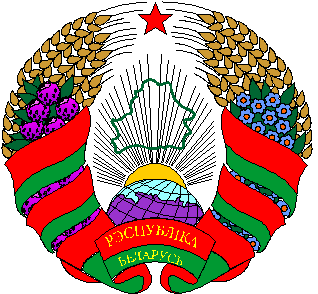 ДУБРОВЕНСКІ РАЁННЫВЫКАНАУЧЫ КАМІТЭТ      РАШЭННЕ28 января 2022г. № 60г.ДуброунаО некоторых вопросах жилищно-коммунального хозяйстваРуководствуясь Законом Республики Беларусь от 4 января 2010 г. № 108-З «О местном управлении и самоуправлении в Республике Беларусь» и решением сессии Дубровенского районного Совета депутатов от 28 декабря 2021 г. № 165 «О районном бюджете на 2022 год»,Дубровенский районный исполнительный комитет РЕШИЛ:Утвердить:текущий график капитального ремонта жилищного фонда по Оршанскому филиалу УКПП «Витебское ГЖКХ» на 2022 год (прилагается);перечень объектов капитального ремонта жилищного фонда по Оршанскому филиалу УКПП «Витебское ГЖКХ» на 2022 год (прилагается).2. Контроль за выполнением настоящего решения возложить на заместителя председателя Дубровенского районного исполнительного комитета по направлению деятельности.Председатель								А.И.ЛукашовУправляющий делами						И.Н.КирилловаСапегина 5 45 17                        УТВЕРЖДЕНО                        Решение                        Дубровенского районного                        исполнительного комитета														               28.01.2022 № 60Информация по объектам текущего графика капитального ремонта жилищного фонда                               УТВЕРЖДЕНО                                                                                                                                                          Решение 												                                        Дубровенского районного														                     исполнительного комитета											                                                 28.02.2022 № 60Переченьобъектов капитального ремонта жилищного фонда по Оршанскому филиалу УКПП «Витебское ГЖКХ» на 2022 год.   Организация – Оршанский филиал УКПП «Витебское ГЖКХ»  Глава, раздел, подраздел, вид – Гл. – 113, Рд – 6, П/рд – 02, Пар. – 149, Прогр. – 999, Подпрогр. – 0, Ст.30.01.04.  Период – 2022 годТекущий график капитального ремонта жилищного фонда по Оршанскому филиалу УКПП «Витебское ГЖКХ» на 2022 годТекущий график капитального ремонта жилищного фонда по Оршанскому филиалу УКПП «Витебское ГЖКХ» на 2022 годТекущий график капитального ремонта жилищного фонда по Оршанскому филиалу УКПП «Витебское ГЖКХ» на 2022 годТекущий график капитального ремонта жилищного фонда по Оршанскому филиалу УКПП «Витебское ГЖКХ» на 2022 годТекущий график капитального ремонта жилищного фонда по Оршанскому филиалу УКПП «Витебское ГЖКХ» на 2022 годТекущий график капитального ремонта жилищного фонда по Оршанскому филиалу УКПП «Витебское ГЖКХ» на 2022 годТекущий график капитального ремонта жилищного фонда по Оршанскому филиалу УКПП «Витебское ГЖКХ» на 2022 годТекущий график капитального ремонта жилищного фонда по Оршанскому филиалу УКПП «Витебское ГЖКХ» на 2022 годТекущий график капитального ремонта жилищного фонда по Оршанскому филиалу УКПП «Витебское ГЖКХ» на 2022 годТекущий график капитального ремонта жилищного фонда по Оршанскому филиалу УКПП «Витебское ГЖКХ» на 2022 годТекущий график капитального ремонта жилищного фонда по Оршанскому филиалу УКПП «Витебское ГЖКХ» на 2022 годТекущий график капитального ремонта жилищного фонда по Оршанскому филиалу УКПП «Витебское ГЖКХ» на 2022 годТекущий график капитального ремонта жилищного фонда по Оршанскому филиалу УКПП «Витебское ГЖКХ» на 2022 годТекущий график капитального ремонта жилищного фонда по Оршанскому филиалу УКПП «Витебское ГЖКХ» на 2022 годТекущий график капитального ремонта жилищного фонда по Оршанскому филиалу УКПП «Витебское ГЖКХ» на 2022 годТекущий график капитального ремонта жилищного фонда по Оршанскому филиалу УКПП «Витебское ГЖКХ» на 2022 годТекущий график капитального ремонта жилищного фонда по Оршанскому филиалу УКПП «Витебское ГЖКХ» на 2022 годТекущий график капитального ремонта жилищного фонда по Оршанскому филиалу УКПП «Витебское ГЖКХ» на 2022 годТекущий график капитального ремонта жилищного фонда по Оршанскому филиалу УКПП «Витебское ГЖКХ» на 2022 год№ п/пНаименование объектаОбщая площадь квартир жилых домов, квадратныхметров.Ввод площади в текущем году, квадратныхметровСроки проведения капитального ремонта в текущем годуСроки проведения капитального ремонта в текущем годуСроки проведения капитального ремонта в текущем годуСтоимость проведения капитального ремонта, рублей.Стоимость проведения капитального ремонта, рублей.Стоимость проведения капитального ремонта, рублей.Стоимость проведения капитального ремонта, рублей.Использовано средств на 01.01.2022, рублейПлан финансирования, рублейПлан финансирования, рублейПлан финансирования, рублейПлан финансирования, рублейПлан финансирования, рублейПлан финансирования, рублей№ п/пНаименование объектаОбщая площадь квартир жилых домов, квадратныхметров.Ввод площади в текущем году, квадратныхметровначало, месяцОкончание, месяцОкончание, месяцсметнаясметнаядоговорнаядоговорнаяИспользовано средств на 01.01.2022, рублейвсегов том числев том числев том числев том числев том числе№ п/пНаименование объектаОбщая площадь квартир жилых домов, квадратныхметров.Ввод площади в текущем году, квадратныхметровначало, месяцОкончание, месяцОкончание, месяцсметнаясметнаядоговорнаядоговорнаяИспользовано средств на 01.01.2022, рублейвсегокредиторская задолженность на 01.01.2022стоимость работ на 2022 годстоимость работ на 2022 годстоимость работ на 2022 годстоимость работ на 2022 год№ п/пНаименование объектаОбщая площадь квартир жилых домов, квадратныхметров.Ввод площади в текущем году, квадратныхметровначало, месяцОкончание, месяцОкончание, месяцсметнаясметнаядоговорнаядоговорнаяИспользовано средств на 01.01.2022, рублейвсегокредиторская задолженность на 01.01.2022бюджетбюджетотчисления граждан и арендаторыотчисления граждан и арендаторы123456677889101112121313Раздел 11. Объекты по капитальному ремонту с вводом площадиРаздел 11. Объекты по капитальному ремонту с вводом площадиРаздел 11. Объекты по капитальному ремонту с вводом площадиРаздел 11. Объекты по капитальному ремонту с вводом площадиРаздел 11. Объекты по капитальному ремонту с вводом площадиРаздел 11. Объекты по капитальному ремонту с вводом площадиРаздел 11. Объекты по капитальному ремонту с вводом площадиРаздел 11. Объекты по капитальному ремонту с вводом площадиРаздел 11. Объекты по капитальному ремонту с вводом площадиРаздел 11. Объекты по капитальному ремонту с вводом площадиРаздел 11. Объекты по капитальному ремонту с вводом площадиРаздел 11. Объекты по капитальному ремонту с вводом площадиРаздел 11. Объекты по капитальному ремонту с вводом площадиРаздел 11. Объекты по капитальному ремонту с вводом площадиРаздел 11. Объекты по капитальному ремонту с вводом площадиРаздел 11. Объекты по капитальному ремонту с вводом площадиРаздел 11. Объекты по капитальному ремонту с вводом площадиРаздел 11. Объекты по капитальному ремонту с вводом площадиРаздел 11. Объекты по капитальному ремонту с вводом площади1.Капитальный ремонт жилого дома №11 пер.Заводской г.Дубровно14851485апрельиюльиюль383928,00383928,00345535,00345535,000,00345535,0088000,0088000,00257535,00257535,00Всего383928,00383928,00345535,00345535,000,00345535,0088000,0088000,00257535,00257535,00Раздел II. Объекты по капитальному ремонту без ввода площадиРаздел II. Объекты по капитальному ремонту без ввода площадиРаздел II. Объекты по капитальному ремонту без ввода площадиРаздел II. Объекты по капитальному ремонту без ввода площадиРаздел II. Объекты по капитальному ремонту без ввода площадиРаздел II. Объекты по капитальному ремонту без ввода площадиРаздел II. Объекты по капитальному ремонту без ввода площадиРаздел II. Объекты по капитальному ремонту без ввода площадиРаздел II. Объекты по капитальному ремонту без ввода площадиРаздел II. Объекты по капитальному ремонту без ввода площадиРаздел II. Объекты по капитальному ремонту без ввода площадиРаздел II. Объекты по капитальному ремонту без ввода площадиРаздел II. Объекты по капитальному ремонту без ввода площадиРаздел II. Объекты по капитальному ремонту без ввода площадиРаздел II. Объекты по капитальному ремонту без ввода площадиРаздел II. Объекты по капитальному ремонту без ввода площадиРаздел II. Объекты по капитальному ремонту без ввода площадиРаздел II. Объекты по капитальному ремонту без ввода площади1Капитальный ремонт здания жилого дома № 18 пер.Заводской г.Дубровно1479декабрь20232023380000380000342000,00342000,001001001002Капитальный ремонт жилого дома № 23 по ул.Маяковского в п.Осинторф Дубровенского района1011декабрь20232023350000350000315000,00315000,001001001003Капитальный ремонт здания жилого дома № 14 пер.Заводской г.Дубровноавгуст 2021декабрь 2021декабрь 2021324384,27324384,27275739,2748645,0048645,0048645,0048645,004УКП «Центр по ценообразованию в строительстве Витебской области»341,18341,18341,18341,18341,18341,185Отчисление Департаменту госстройнадзора по объекту: «Капитальный ремонт здания жилого дома № 3 по ул.Школьной в н.п.Застенки Дубровенского района»163,00163,00163,00163,00163,00163,006УКПП «Витебское ГЖКХ» технический надзор (пер.Заводской 14)802,12802,12802,12802,12802,12802,127Отчисление Департаменту госстройнадзора за строительством (пер.Заводской 14)48,0048,0048,0048,0048,0048,008Внесение изменений в проектно-сметную документацию (пер.Заводской 14)80,6080,6080,6080,6080,6080,609Авторский надзор по объекту: «Капитальный ремонт здания жилого дома № 3 по ул.Школьной в н.п.Застенки Дубровенского района»569,33569,33569,33569,33569,33569,3310Отчисление Департаменту госстройнадзора за строительством (д.Застенки ул.Школьная 3)369,63369,63369,63369,63369,63369,63ВсегоВсего730000,00730000,00983758,13983758,13275739,2751218,8651018,8651218,8651218,86Раздел III. Разработка проектной документацииРаздел III. Разработка проектной документацииРаздел III. Разработка проектной документацииРаздел III. Разработка проектной документацииРаздел III. Разработка проектной документацииРаздел III. Разработка проектной документацииРаздел III. Разработка проектной документацииРаздел III. Разработка проектной документацииРаздел III. Разработка проектной документацииРаздел III. Разработка проектной документацииРаздел III. Разработка проектной документацииРаздел III. Разработка проектной документацииРаздел III. Разработка проектной документацииРаздел III. Разработка проектной документацииРаздел III. Разработка проектной документацииРаздел III. Разработка проектной документацииРаздел III. Разработка проектной документацииРаздел III. Разработка проектной документацииРаздел III. Разработка проектной документации1.Капитальный ремонт жилого дома №18 пер.Заводской г.Дубровноноябрь 2021ноябрь 2021февраль 202215000,0015000,0015000,0015000,0015000,0015000,0015000,002Капитальный ремонт жилого дома № 23 по ул.Маяковского в п.Осинторф Дубровенского районаноябрь 2021ноябрь 2021февраль 202213000,0013000,013000,013000,013000,013000,013000,0ВсегоВсего28000,0028000,0028000,0028000,0028000,0028000,0028000,00Раздел IV. Затраты заказчика: отчисления госстройнадзору, технический и авторский надзор, ввод объекта, ЦСМ и т.д.Раздел IV. Затраты заказчика: отчисления госстройнадзору, технический и авторский надзор, ввод объекта, ЦСМ и т.д.Раздел IV. Затраты заказчика: отчисления госстройнадзору, технический и авторский надзор, ввод объекта, ЦСМ и т.д.Раздел IV. Затраты заказчика: отчисления госстройнадзору, технический и авторский надзор, ввод объекта, ЦСМ и т.д.Раздел IV. Затраты заказчика: отчисления госстройнадзору, технический и авторский надзор, ввод объекта, ЦСМ и т.д.Раздел IV. Затраты заказчика: отчисления госстройнадзору, технический и авторский надзор, ввод объекта, ЦСМ и т.д.Раздел IV. Затраты заказчика: отчисления госстройнадзору, технический и авторский надзор, ввод объекта, ЦСМ и т.д.Раздел IV. Затраты заказчика: отчисления госстройнадзору, технический и авторский надзор, ввод объекта, ЦСМ и т.д.Раздел IV. Затраты заказчика: отчисления госстройнадзору, технический и авторский надзор, ввод объекта, ЦСМ и т.д.Раздел IV. Затраты заказчика: отчисления госстройнадзору, технический и авторский надзор, ввод объекта, ЦСМ и т.д.Раздел IV. Затраты заказчика: отчисления госстройнадзору, технический и авторский надзор, ввод объекта, ЦСМ и т.д.Раздел IV. Затраты заказчика: отчисления госстройнадзору, технический и авторский надзор, ввод объекта, ЦСМ и т.д.Раздел IV. Затраты заказчика: отчисления госстройнадзору, технический и авторский надзор, ввод объекта, ЦСМ и т.д.Раздел IV. Затраты заказчика: отчисления госстройнадзору, технический и авторский надзор, ввод объекта, ЦСМ и т.д.Раздел IV. Затраты заказчика: отчисления госстройнадзору, технический и авторский надзор, ввод объекта, ЦСМ и т.д.Раздел IV. Затраты заказчика: отчисления госстройнадзору, технический и авторский надзор, ввод объекта, ЦСМ и т.д.Раздел IV. Затраты заказчика: отчисления госстройнадзору, технический и авторский надзор, ввод объекта, ЦСМ и т.д.Раздел IV. Затраты заказчика: отчисления госстройнадзору, технический и авторский надзор, ввод объекта, ЦСМ и т.д.Раздел IV. Затраты заказчика: отчисления госстройнадзору, технический и авторский надзор, ввод объекта, ЦСМ и т.д.1.Капитальный ремонт здания жилого дома № 11 пер.Заводской г.Дубровномартмартавгуст6000,006000,006000,006000,006000,002000,002000,004000,004000,002.Остаток средств отчислений граждан на капитальный ремонт жилищного фонда на 01.01.2022 г.1150,01150,001150,00ВсегоВсего6000,006000,006000,006000,007150,002000,002000,005150,005150,00ИТОГОИТОГО1147928,001147928,001147928,001363293,13275739,27431903,86,8651018,8651018,8690000,0090000,00341903,86341903,86№ п/пНаименование объектаНормативный срок производства работСроки проведения капитального ремонта Сроки проведения капитального ремонта Стоимость 1 кв.м., руб.Виды ремонтно-сроительных работПодрядная организация№ п/пНаименование объектаНормативный срок производства работначало, месяц, год окончание, месяц, годСтоимость 1 кв.м., руб.Виды ремонтно-сроительных работПодрядная организация123456781Капитальный ремонт жилого дома № 11 пер.Заводской г.Дубровно3апрельиюль258,5Ремонт фасадов, замена оконных блоков и наружных входных блоков во вспомогательных помещениях, ремонт козырька, восстановление отмостки, ремонт фасадов с устранением сырости и продуваемости отдельных их фрагментов.По результатам торгов»№ п/п   УНКНаименованиеполучателя средствНаименование объекта капитального ремонтаСуммаБюджетная классификация12345612259Оршанский филиал УКПП «Витебское ГЖКХ»Капитальный ремонт жилого дома № 11 пер. Заводской г.Дубровно.88000,00Пар.149Ст. 30.01.0442259Оршанский филиал УКПП «Витебское ГЖКХ»Затраты Заказчика2000,00Пар.149Ст. 30.01.04Итого:90000